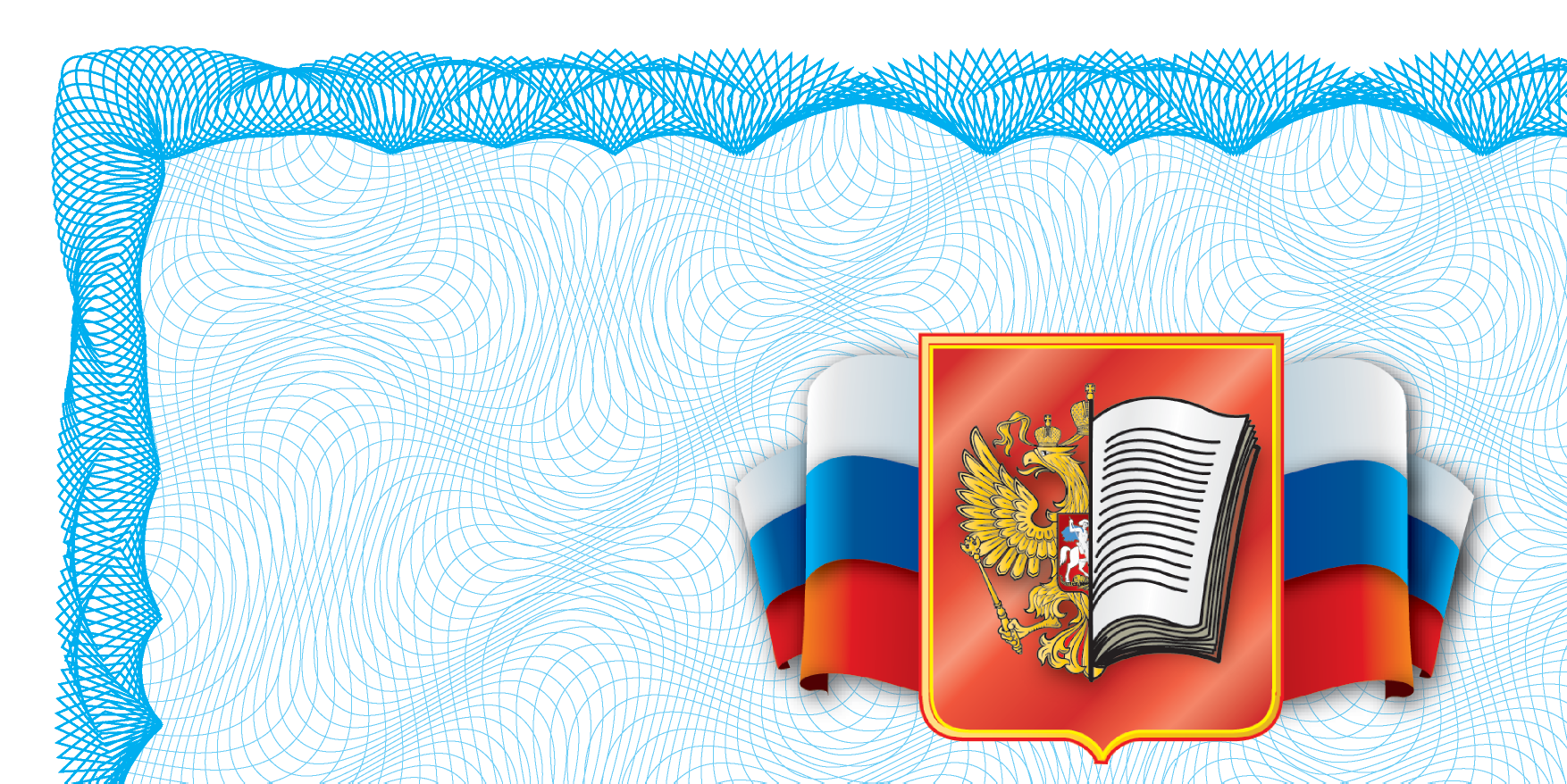 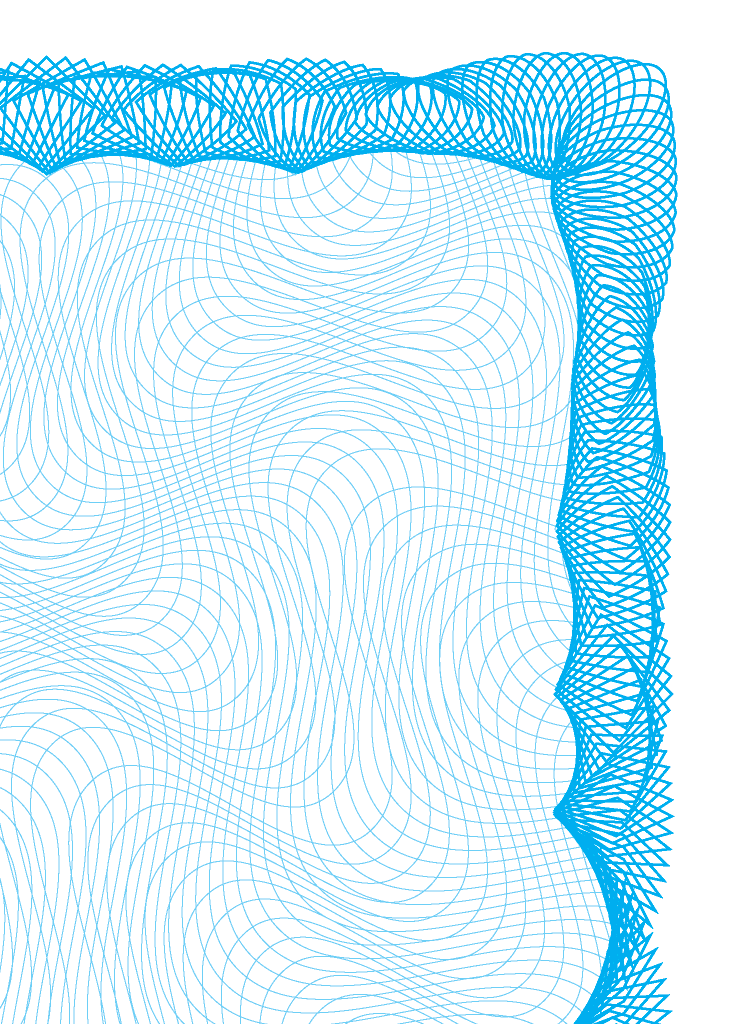 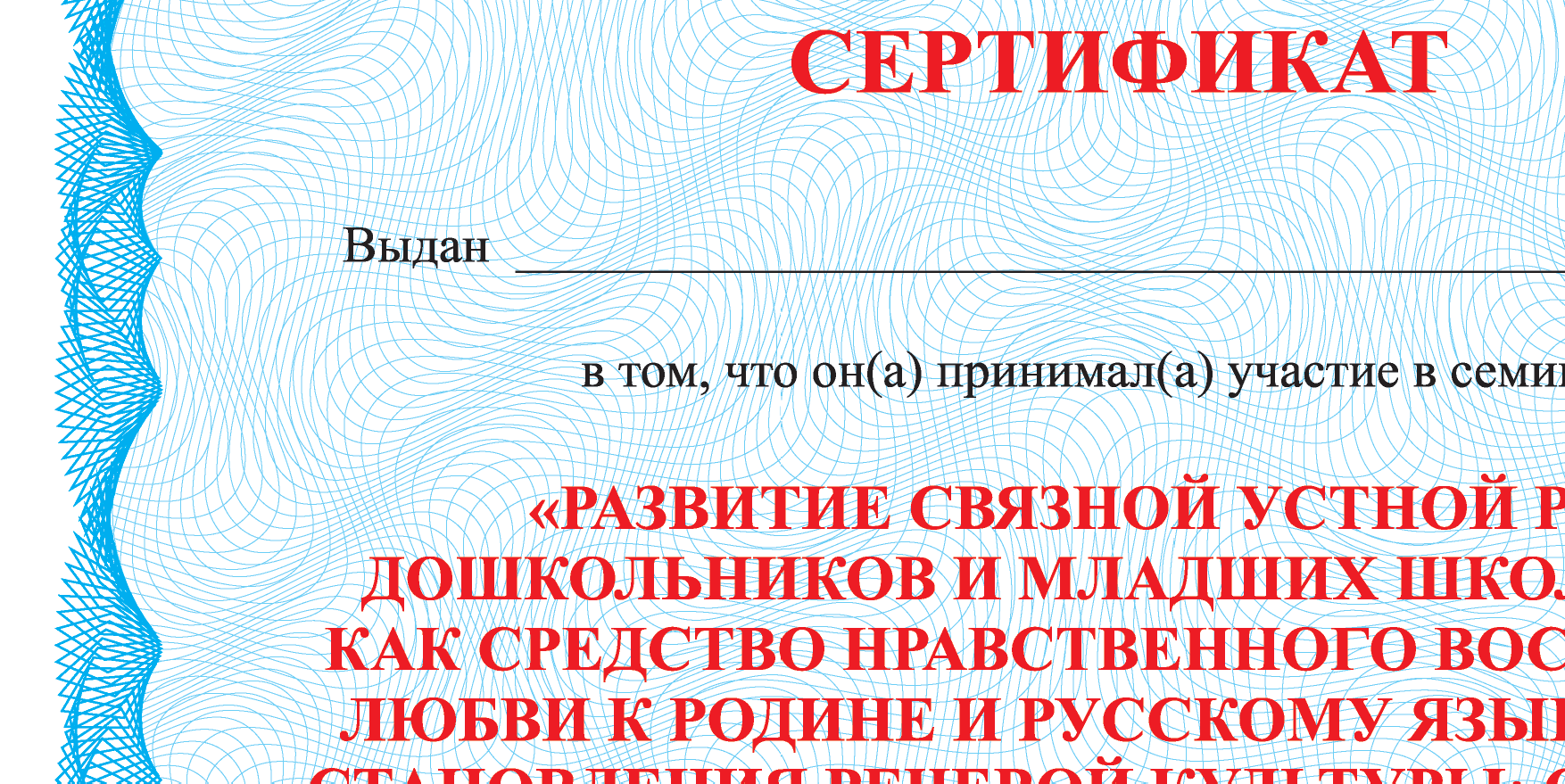 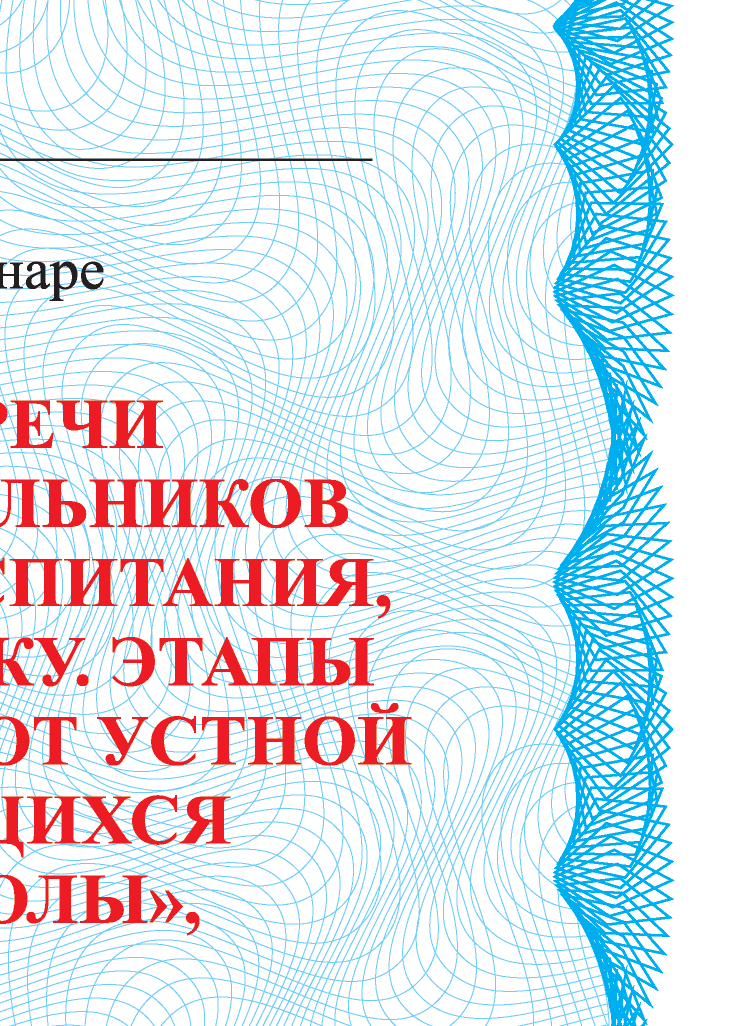 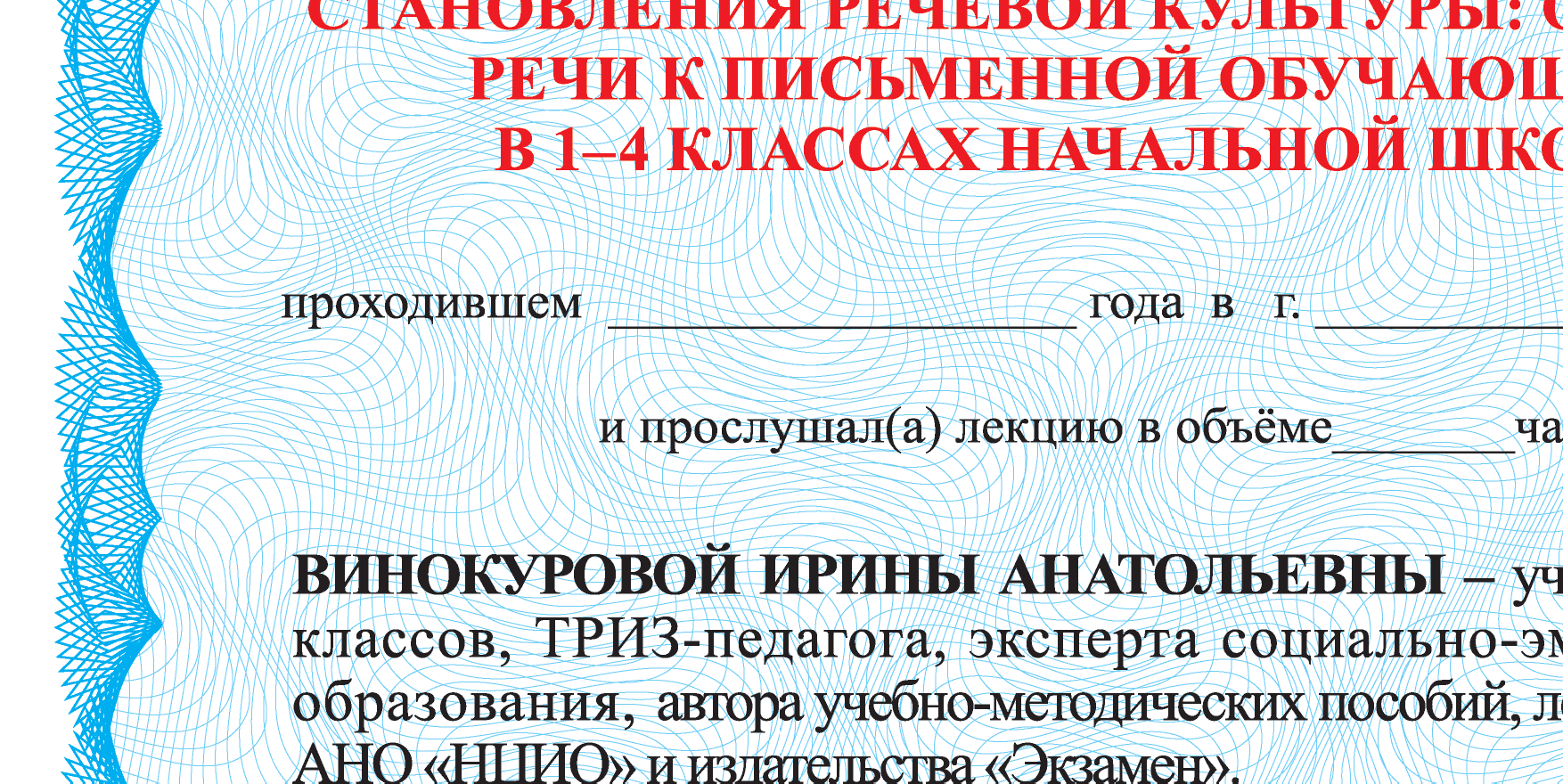 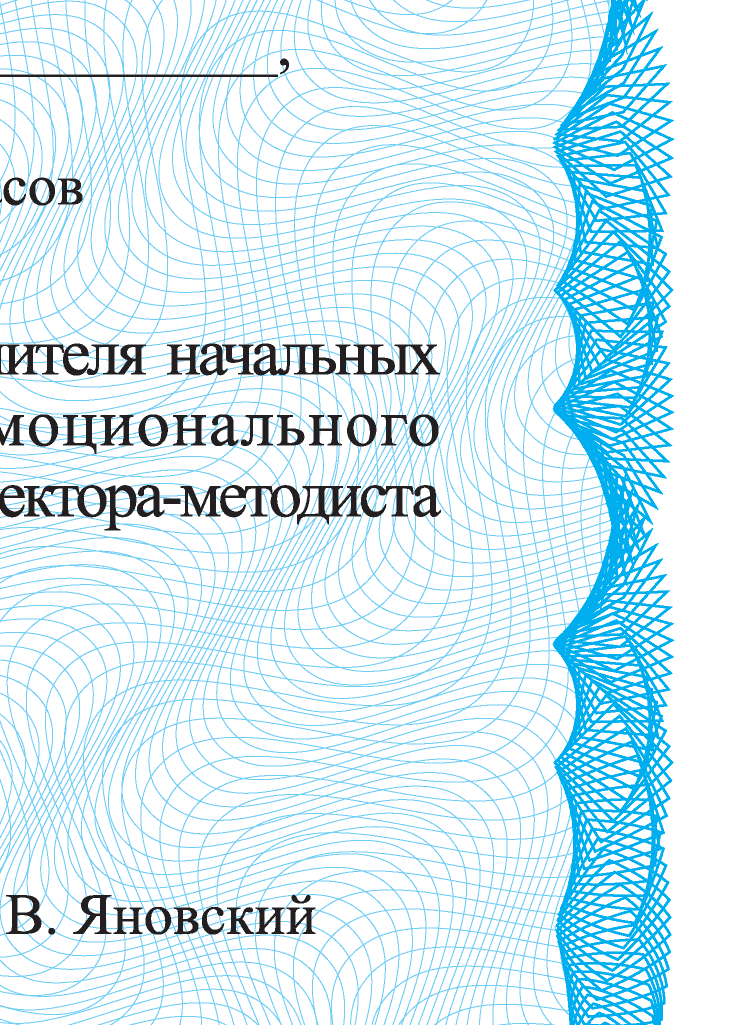 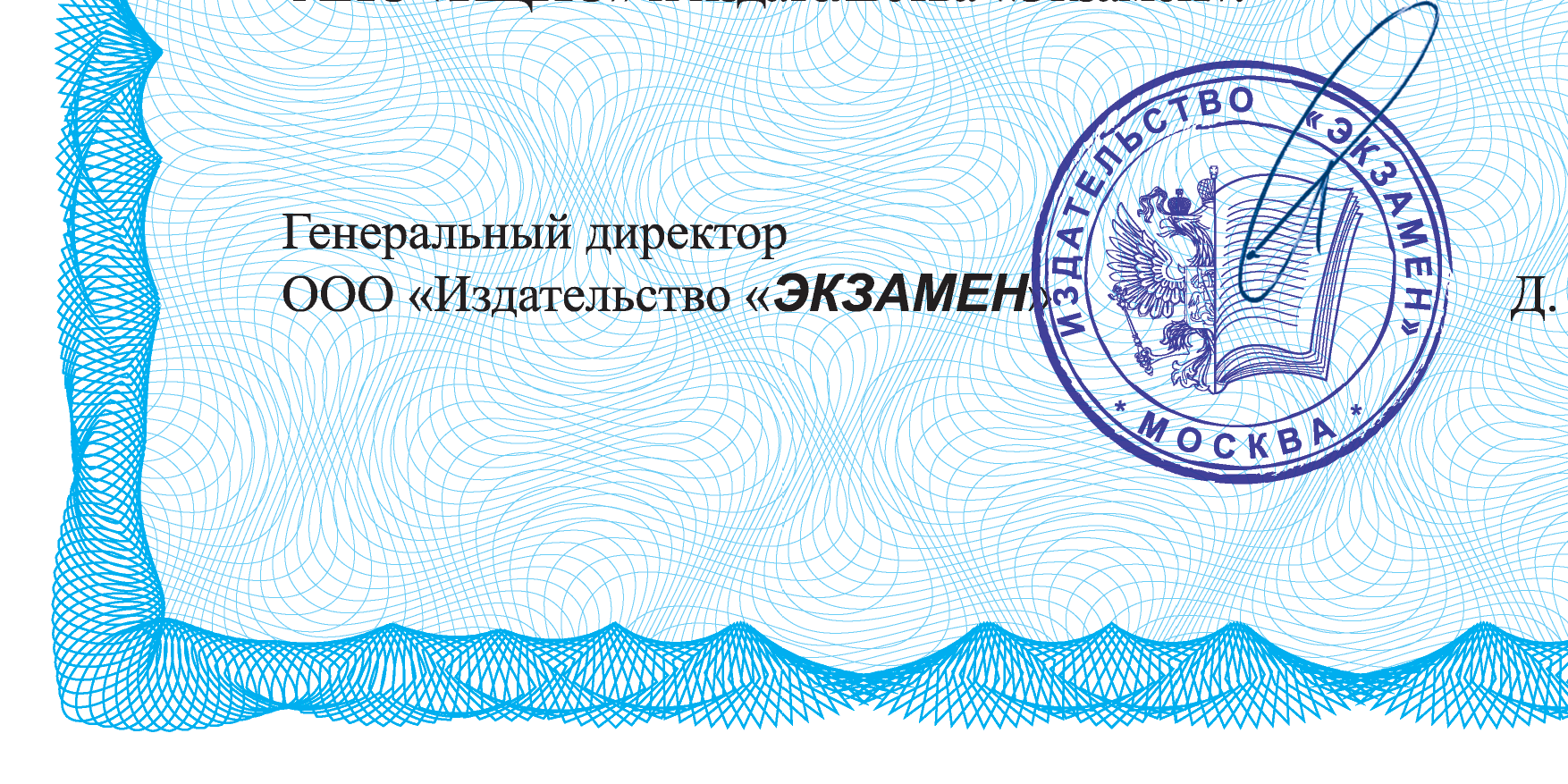 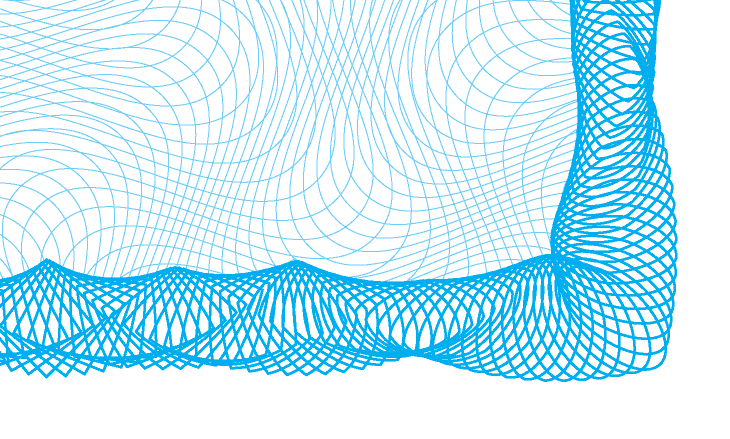                                Червяковой Ольге Яковлевне                           15.11.2022                           Новосибирске                                                                         16